 I  Karta aktywności fizycznej uczniaTYDZIEŃ PIERWSZY -Data rozpoczęcia 25.03.2020 – Data zakończenia 1.04.2020Gra zespołowa-Piłka ręcznaĆwiczymy minimum 4 dni w tygodniu choć zachęcam do codziennej aktywności. Wiemy wszyscy ,jak ważna jest odpowiednia dawka ruchu w waszym wieku.Z pierwszych 5 ćwiczeń postarajmy się zrealizować  minimum 3  przy każdej lekcji ,5 minut rozgrzewki ogólnorozwojowej, którą doskonale potraficie przeprowadzić,Mam tylko nadzieje, że uda mi się zainspirować Was do ćwiczenia. Wiem jak wiele pracy macie z innymi przedmiotami .Wykorzystajcie tą kartę również do monitorowania waszej formy.Pamiętajmy , że w zdrowym ciele zdrowy duch.Ćwiczenie1.Pompki ilosć powtórzeń2.Brzuszkiilość powtórzeń3.Planki(deska)-ilość serii/czas 4.Przysiadyilość powtórzeń5.Skakankaczas lub ilość powtórzeńRozgrzewka 5 min.……………………………………………..Imię i nazwiskoKlasa………….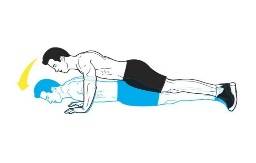 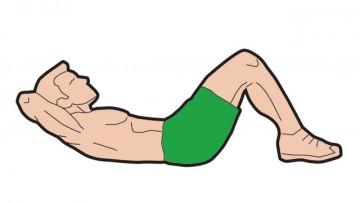 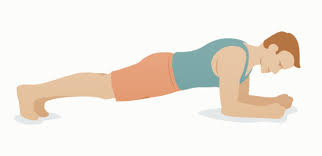 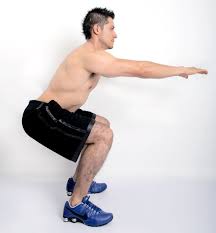 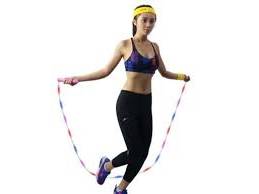 Zaznaczamy X w dniu ćwiczenia jeśli wykonaliśmyrozgrzewkęPoniedziałekWtorekŚrodaCzwartekPiąteksobota niedzielaDodatkowa  aktywność fizycznaopisz krótko jaka